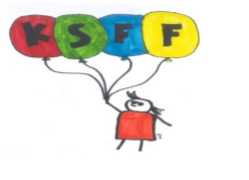 Protokoll KSFF ́s månadsmöte den 26 aug 2021, kl.19:00 Plats: Digitalt i MeetNärvarande:Melina Bentley, Lasse Ingeson, Karin Unnerstad, Anette Erlandsson, Åsa Wahlberg, Marcus Eriksson, Lasse RundeliusKarin hälsade alla välkomna och förklarade mötet öppnatTill mötesordförande valdes Karin. Till mötessekreterare valdes Lasse IngesonDagordningen fastställdes.Föregående möte gicks snabbt igenom.Ekonomin är fortfarande god. Räkning för avslutnings aktivitet på Yoump har ännu inte kommit trots att Anette har påmint. Äskning från idrottslärare Helen har inkommit med önskemål om att måla skolgården. Vi tycker det är en bra ide men vi tar med frågan till skolsamrådet för att kolla om det är ok och om man frågat om kommunen kan göra detta. Vi antar att det är en del med detta och att det måste vara rätt temperatur ute. Anette kollar blanketter från bolagsverket för adressändring.Vi planerar att årsmötet skall hållas digitalt 14 september 19.00. Vi går ut via schoolsoft att man skall anmäla sig via mejl till karbyskolansforaldraforening@gmail.com för att delta och då få en möteslänk. Karin gör en dagordning samt verksamhetsberättelse. Anette lämnar uppgifter för revisionsberättelse och skickar till Maria Virgin . Valberedningen har förslag för ny styrelse enligt föregående protokoll men det är fortfarande 2 suppleanter som saknas. Melina pratar med Maria Virgin om hon kan ha revisorsuppdraget fortfarande samt om revisorssuppleant kan fortsätta. Verksamhetsplan för läsår 21/22 föreslås att nya styrelsen tar fram.Vi måste få fram uppdaterade inbetalningslappar för att kunna be skolan skicka med dessa via veckobrevet. Markus funderar på en uppdaterad text till inbetalningslapparna. Förslag att nya styrelsen håller konstituerande möte direkt efter årsmötet.Någon direkt info från skolan angående terminens början har vi inte fått på annat sätt än via scholsoft Övriga frågor: Vi kan konstatera att man inte har anpassat buss tätheten eller anpassat skolans start tid för våra Brottby barn som går på högstadiet i de skolor i Vallentuna som kommunen erbjuder plats i istället för Karbyskolan. Vilket leder till konstanta sena ankomster första lektionen.  Mötet avslutas:                                                                                                               Sekreterare Lasse Ingeson